Home Learning Maths Year 1: Today we are going to be looking at the numbers 11 – 20. - Please watch this video and have a go at singing up to 20 and back: https://www.youtube.com/watch?v=_MVzXKfr6e8Now for your learning: Please watch this video and follow along with it: https://vimeo.com/480769444Activities:Look at the numbers and try to draw objects that represent them. There are also questions where you need to count to work out the number.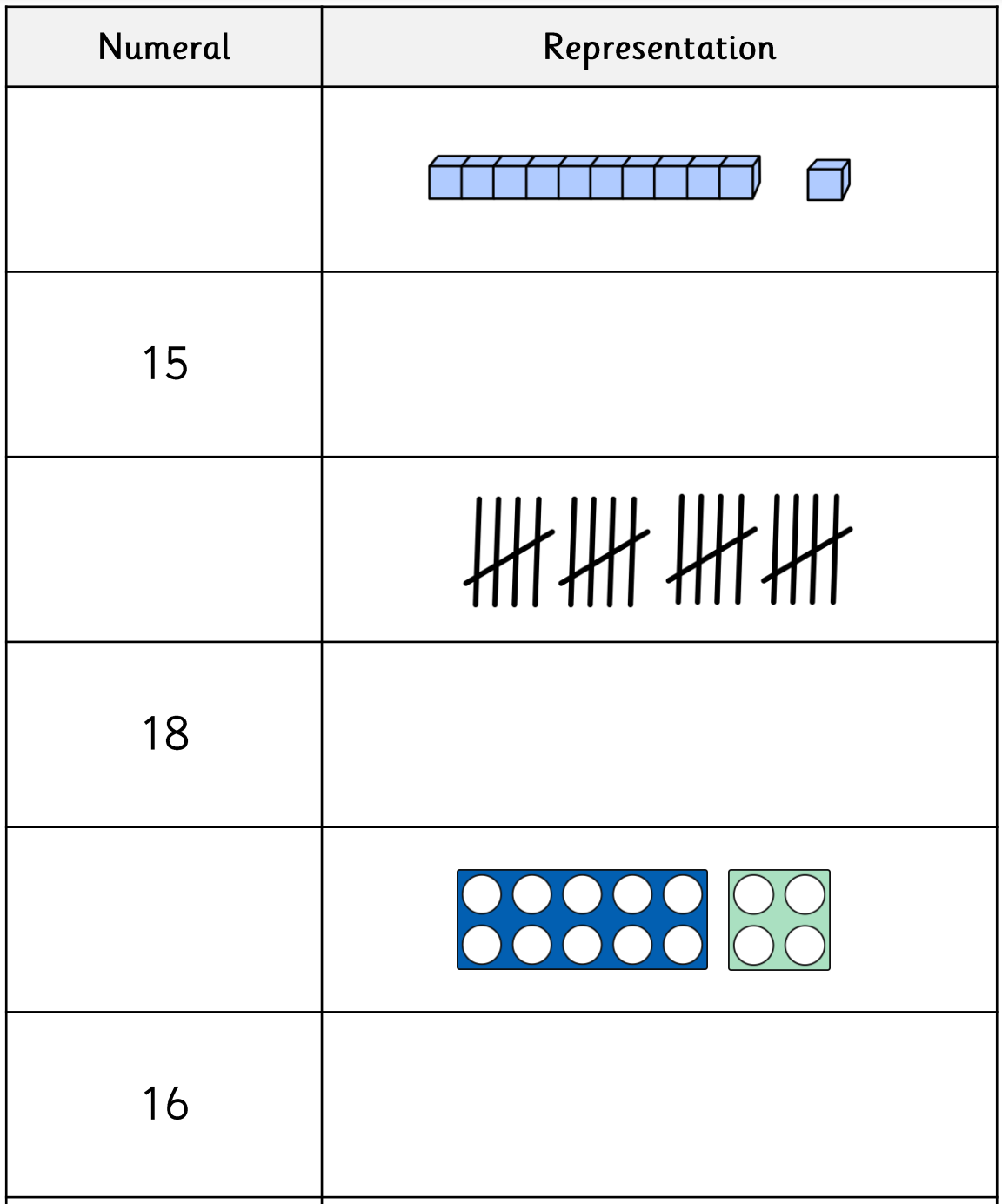 Look at the numbers next to the ten frames and make the number in the ten frames. 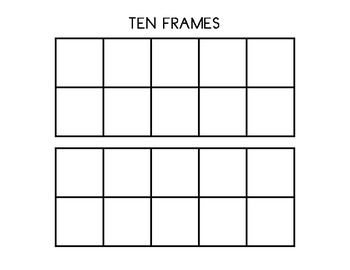 1510 1720Games: Please look through the games below and play a few – https://www.topmarks.co.uk/maths-games/5-7-years/addition-and-subtractionYear 2: Today, we are going to be adding and subtracting in tens. - Please watch this video and answer the questions as you go: https://vimeo.com/464192071- Please complete the questions below by working out what the number is and then working out 10 more and 10 less. - This link will help you work it out using actual dienes https://mathsbot.com/manipulatives/blocks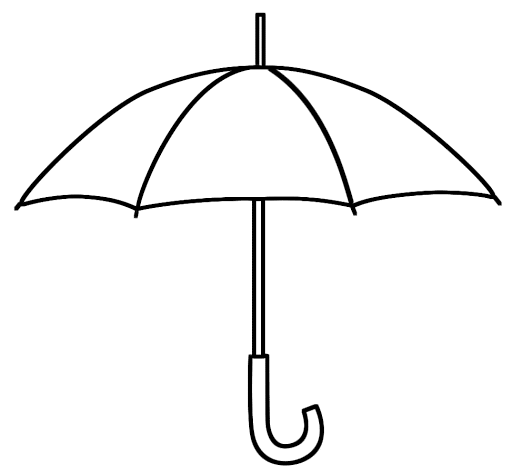 Challenges:1. 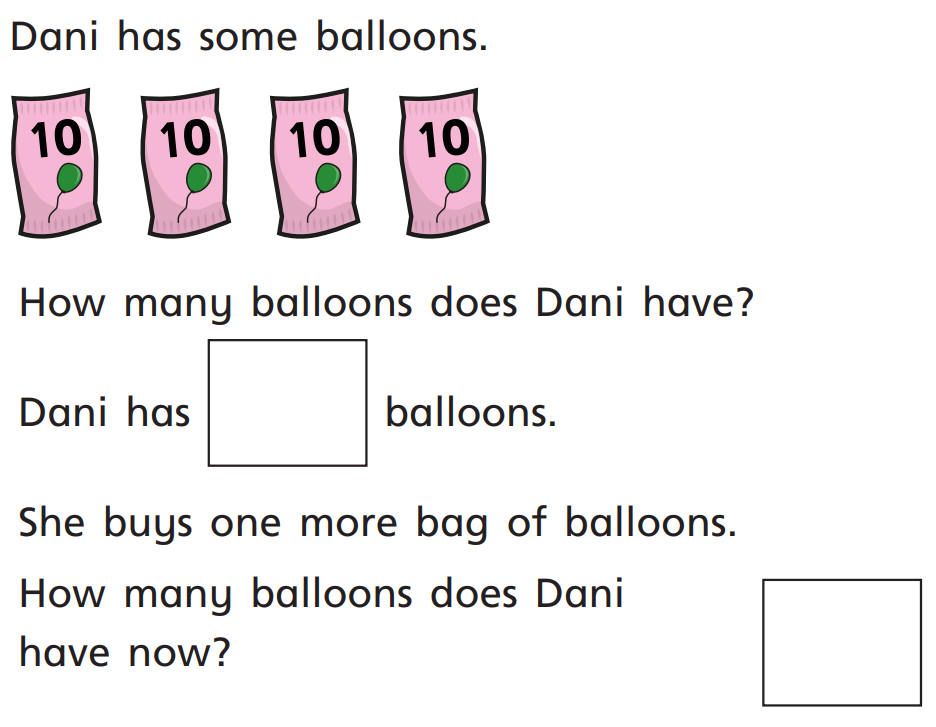 2.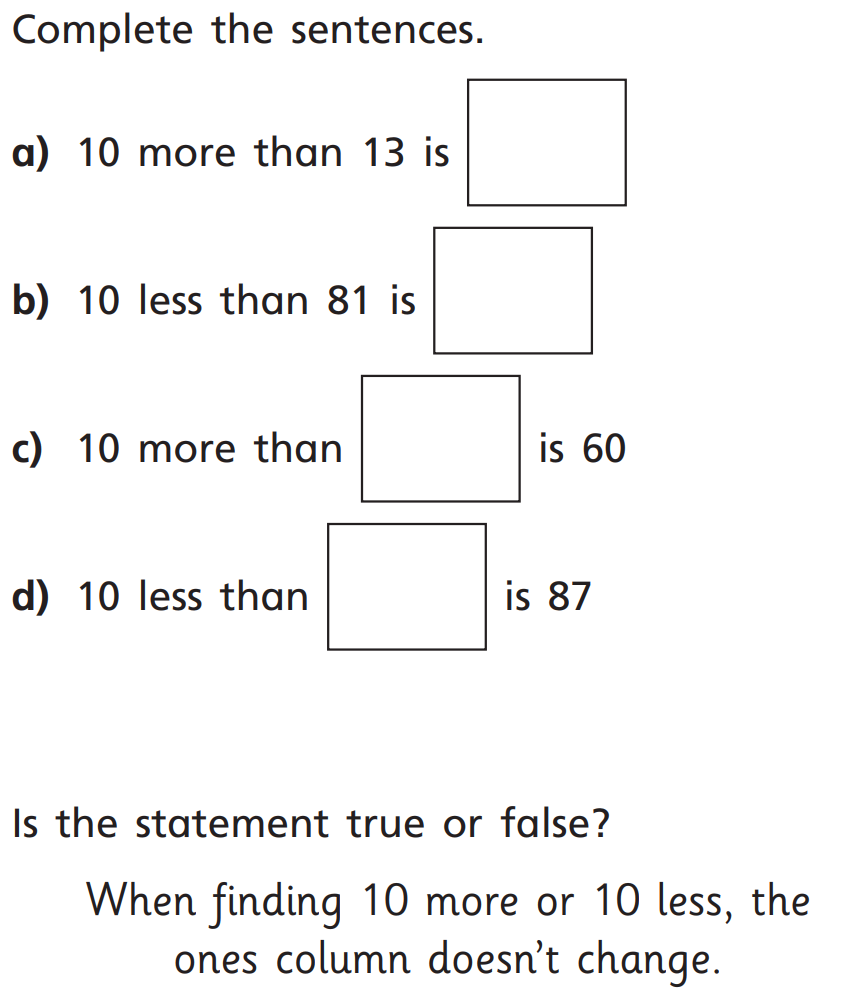 3. Games: Choose from any of the games on this link: https://www.topmarks.co.uk/maths-games/5-7-years/addition-and-subtraction